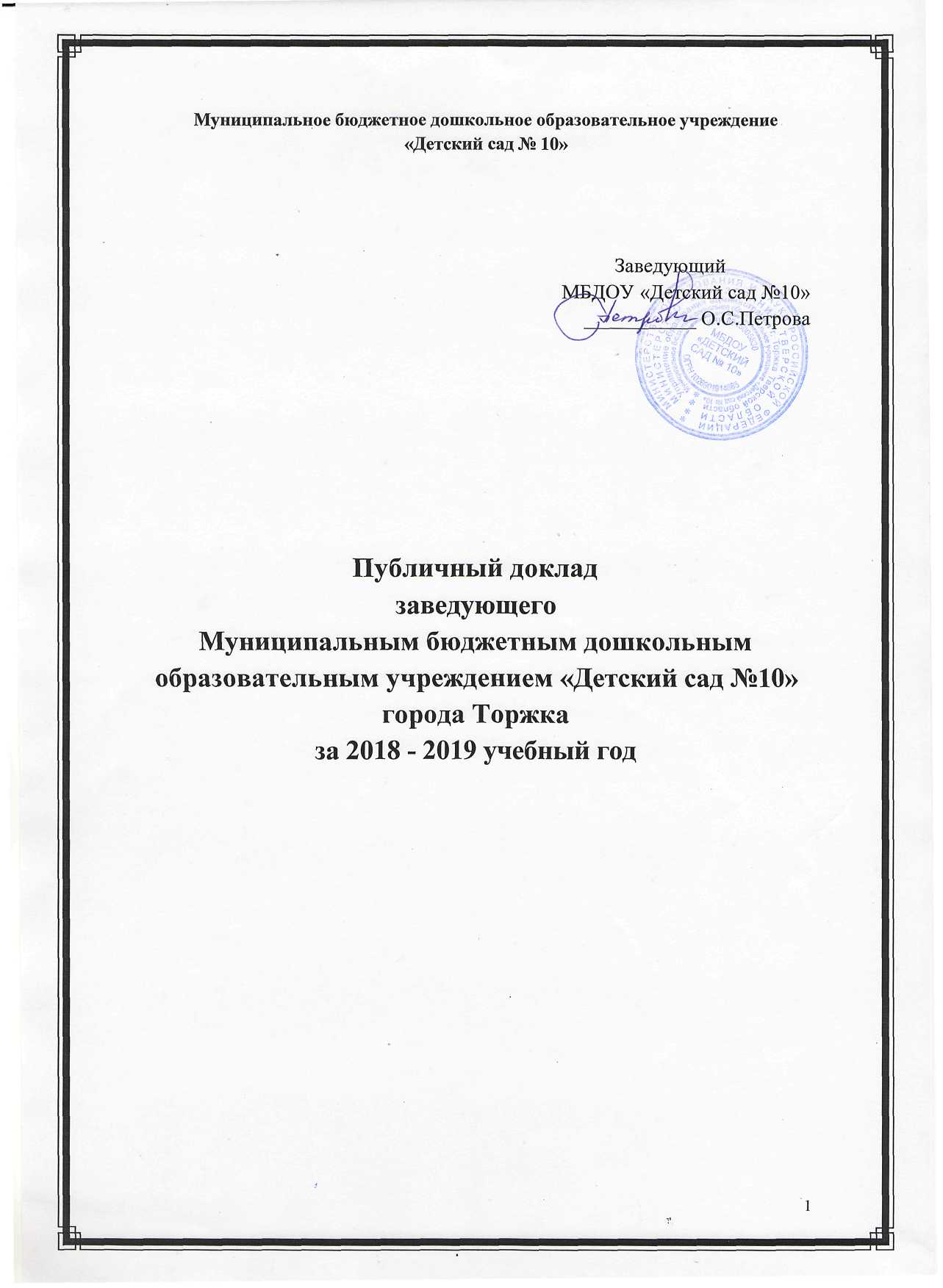 Содержание:Информационная справка ДОУ…………………………………………..4Особенности образовательного процесса ……………………………….6Кадровый потенциал...............................................................84.Условия осуществления образовательного процесса...........................9Результаты деятельности ДОУ.................................…………..15Финансовые ресурсы и их использование………………………………16Перспективы и планы развития………………………….........................17	Введение	Публичный доклад Муниципального бюджетного дошкольного образовательного учреждения «Детский сад №10» (далее — ДОУ) подготовлен в соответствии с рекомендациями Департамента стратегического развития Минобрнауки России по подготовке Публичных докладов образовательных учреждений от 28.10.2010 № 13-312 и отражает состояние дел в учреждении и результаты его деятельности за 2018-2019 учебный год. 	Публичный доклад ДОУ — аналитический публичный документ в форме периодического отчёта учреждения перед обществом, обеспечивающий регулярное (ежегодное) информирование всех заинтересованных сторон о состоянии и перспективах развития образовательного учреждения. 	Публичный доклад адресован широкому кругу читателей: представителям органов законодательной и исполнительной власти, родителям детей, посещающих ДОУ и родителей, планирующих привести своих детей в детский сад, работникам системы образования, представителям средств массовой информации, общественным организациям и другим заинтересованным лицам. 	Основными целями Публичного доклада являются: •обеспечение информационной основы для организации диалога и согласования интересов всех участников образовательного процесса, включая представителей общественности; •обеспечение прозрачности функционирования образовательного учреждения; •информирование потребителей образовательных услуг о приоритетных направлениях развития ДОУ, планируемых мероприятиях и ожидаемых результатах деятельности.1.Информационная справка	МБДОУ «Детский сад № 10» является начальным звеном муниципальной системы образования города Торжок.	Полное наименование учреждения: Муниципальное бюджетное дошкольное образовательное учреждение «Детский сад №10».МБДОУ  «Детский сад №10» осуществляет деятельность на основании лицензии: серия – 29Л01 № 0002055  от 06.04.2017г.Фактический адрес:здание № 1 - 172008, Российская Федерация, Тверская область, город Торжок, улица Мира, дом 32; тел: 8 (48251) 9-82-08здание № 2 - 172001, Российская Федерация, Тверская область, город Торжок, улица М. Горького, дом 57; тел: 8 (48251) 9-21-21	Организационно-правовая форма – муниципальное бюджетное учреждение; тип – дошкольное образовательное учреждение; вид – детский сад.Предназначение ДОУ: реализация прав граждан на предоставление бесплатного и общедоступного дошкольного образования. МБДОУ «Детский сад №10» обеспечивает обучение, воспитание, присмотр и уход, оздоровление детей в возрасте от 1,5 лет до 7 лет.		Режим работы МБДОУ установлен учредителем – Управлением образования администрации  города Торжка, Тверской области - пятидневная рабочая неделя с длительностью рабочего дня 12 часов (с 7.00 ч. до 19.00 ч.), выходные дни – суббота, воскресенье, праздничные дни.Администрация ДОУ: - Заведующий -  Петрова Оксана Сергеевна, тел.: 8 (48251)9-82-08 (раб.),        эл. адрес: detsad10-torzhok.ru- Зам. зав. по ХР – Никитина Любовь Анатольевна, тел.: 8(48251) 9-82-08(раб.)- Зам. зав. по ВМР – Шекина Наталья Михайловна, тел.: 8(48251) 9-21-21(раб.)- Бухгалтер – Оглоблина Наталья Геннадьевна, тел.: 8(48251) 9-10-11(раб.)В ДОУ функционируют группы общеразвивающей направленности, комплектации в соответствии с возрастом:Порядок комплектования воспитанниками МБДОУ «Детский сад №10» определяется Учредителем в соответствии с законодательством Российской Федерации и закрепляется в Уставе.Цели деятельности Учреждения: - повышение социального статуса дошкольного образования;-обеспечение равенства возможностей для каждого ребенка в получении качественного дошкольного образования;- обеспечение качества дошкольного образования на основе единства обязательных требований к условиям реализации образовательных программ дошкольного образования, их структуре и результатам их освоения.Основными задачами ДОУ являются: 1) охрана и укрепление физического и психического здоровья детей, в том числе их эмоционального благополучия;2) обеспечение равных возможностей для полноценного развития каждого ребенка в период дошкольного детства независимо от места жительства, пола, нации, языка, социального статуса, психофизиологических и других особенностей (в том числе ограниченных возможностей здоровья);3) обеспечение преемственности целей, задач и содержания образования, реализуемого в рамках основной общеобразовательной программы дошкольного образования;4) создание благоприятных условий развития детей в соответствии с их возрастными и индивидуальными особенностями и склонностями, развития способностей и творческого потенциала каждого ребенка как субъекта отношений с самим собой, другими детьми, взрослыми и миром;5) объединение обучения и воспитания в целостный образовательный процесс на основе духовно-нравственных и социокультурных ценностей и принятых в обществе правил и норм поведения в интересах человека, семьи, общества;6) формирование общей культуры личности детей, в том числе ценностей здорового образа жизни, развития их социальных, нравственных, эстетических, интеллектуальных, физических качеств, инициативности, самостоятельности и ответственности ребенка, формирования предпосылок учебной деятельности;7) формирование социокультурной среды, соответствующей возрастным, индивидуальным, психологическим и физиологическим особенностям детей;8) обеспечение психолого-педагогической поддержки семьи и повышения компетентности родителей (законных представителей) в вопросах развития и образования, охраны и укрепления здоровья детей.2.Особенности образовательного процесса	В основе деятельности ДОУ - первой ступени государственной системы образования - лежит социальный заказ, основными источниками которого являются семья, школа, общество и др. С учетом возрастных и индивидуальных особенностей ребенка, потребности семьи, общества в целом, в соответствии с нормативно - правовой базой и возможностями коллектива мы предоставляем спектр услуг (образовательные, развивающие, оздоровительные и др.) при этом обеспечиваем каждому ребенку равные возможности для реализации своих позитивных потребностей, способностей и интересов.Воспитательно-образовательный процесс осуществляется по Основной общеобразовательной программе МБДОУ «Детский сад №10», обеспечивающей  реализацию Федеральных государственных образовательных стандартов дошкольного воспитания. Главной целью является всестороннее и гармоничное развитие личности ребенка – дошкольника, полноценное проживание детьми периода дошкольного детства. Педагогические программы, реализуемые в ДОУ:● «Основы безопасности жизнедеятельности детей дошкольного возраста» Н.Авдеевой, О.Князевой, Р. Стеркиной;● «Приобщение детей к истокам русской народной культуры» О.Князевой, М. Маханевой; ● «Ладушки» И.Каплунова, И.Новоскольцева.Методики, реализуемые в МБДОУ:● «Добро пожаловать в экологию» О.А.Воронкевич;● «Математика от трех до семи» З.А.Михайлова;● «Как хорошо уметь читать» Д.Г.Шумаева;● «Физкультурно-оздоровительная работа» О.Ф.Горбатенко● «Изобразительная деятельность» Т.А.Николкина	Образовательный процесс в детском саду строится, прежде всего, на индивидуальном подходе к детям, создании благоприятного микроклимата в группе на основе интересного диалогического общения.Нормы и требования к нагрузке детей по количеству и продолжительности соответствовали требованиям СанПин. При построении образовательного процесса, учебная нагрузка устанавливалась с учётом следующих ориентиров:Количество учебных занятий в первой половине дня для младшей и средней группах не превышает двух занятий, а в старшей и подготовительной группах - трёх.Продолжительность занятий в младшей группе (дети 2-4 лет) - не более 15 минут, в средней (дети 4-5 лет) - не более 20 минут, в старшей (дети 5-6 лет) - не более 25 минут, в подготовительной (дети 6-7 лет) - 30 минут.В середине занятия проводится физкультминутка. Перерыв между занятиями не менее 10 минут.Образовательный процесс строился на основе баланса специально организованных занятий, свободной самостоятельной деятельности детей и совместной деятельности взрослого с детьми. Развитие ребенка в образовательном процессе детского сада осуществляется целостно в процессе всей его жизнедеятельности.Особенностью организации образовательной деятельности является ситуационный подход, то есть такая форма совместной деятельности педагога и детей, которая планируется и целенаправленно организуется воспитателем с целью решения определенных задач развития, воспитания и обучения.Воспитатели также широко используют ситуации выбора (практического и морального). Предоставление воспитанникам реальных прав практического выбора средств, цели, задач и условий своей деятельности создает почву для личного самовыражения и самостоятельности.Ситуационный подход дополняет принцип продуктивности образовательной деятельности, который связан с получением какого-либо продукта, который в материальной форме отражает социальный опыт, приобретаемый детьми.Непосредственно образовательная деятельность была основана на организации педагогом видов деятельности, заданных ФГОС дошкольного образования.Игровая деятельность представлена в образовательном процессе детского сада в разнообразных формах — это дидактические и сюжетно-дидактические, развивающие, подвижные игры, игры-путешествия, игровые проблемные ситуации, игры-инсценировки, игры-этюды. Организация сюжетно-ролевых, режиссерских, театрализованных игр и игр-драматизаций осуществлялась преимущественно в режимных моментах (в утренний отрезок времени и во второй половине дня).Коммуникативная деятельность направлена на решение задач, связанных с развитием свободного общения детей и освоением всех компонентов устной речи, освоение культуры общения и этикета, воспитание толерантности, подготовки к обучению грамоте (в старшем дошкольном возрасте). Коммуникативная деятельность включается во все виды детской деятельности, в ней находит отражение опыт, приобретаемый детьми в других видах деятельности.Познавательно-исследовательская деятельность включает в себя познание детьми объектов живой и неживой природы, предметного и социального мира, безопасного поведения, освоение средств и способов познания (моделирования, экспериментирования), сенсорное и математическое развитие детей.Восприятие художественной литературы и фольклора организовывалось как процесс слушания детьми произведений художественной и познавательной литературы, направленный на развитие читательских интересов детей, способности восприятия литературного текста и общения по поводу прочитанного. Чтение организовывалось как непосредственно чтение воспитателем вслух, так и через прослушивание аудиозаписи.Конструирование и изобразительная деятельность осуществлялась разными видами художественно-творческой деятельности (рисование, лепка, аппликация).Музыкальная деятельность организовывалась в процессе музыкальных занятий, которые проводятся музыкальным  руководителем в музыкальном зале. Двигательная деятельность осуществлялась в процессе занятий физической культурой, требования к проведению которых согласуются с положениями действующего СанПиН.Образовательная деятельность, осуществляемая в ходе режимных моментов. В режимных процессах, в свободной детской деятельности воспитатели создавали по мере необходимости дополнительно развивающие проблемно-игровые или практические ситуации, побуждающие дошкольников применить имеющийся опыт, проявить инициативу, активность для самостоятельного решения возникшей задачи.	Во второй половине дня в ДОУ были организованы разнообразные культурные практики, ориентированные на проявление детьми самостоятельности и творчества в разных видах деятельности: совместные игры воспитателя и детей, ситуации общения, детский досуг, творческая мастерская. 3. Кадровый потенциалГлавный ресурс ДОУ – это кадры, в частности педагогические. Педагогический процесс обеспечивают:- Заведующий – Петрова Оксана Сергеевна – руководящий стаж - 6 лет- Зам. зав. по ВМР – Шекина Наталья Михайловна - педагогический стаж 23 года - Учителя-логопеды – Шекина Наталья Михайловна – I квалификационная категория – стаж работы 13 лет, Жучкова Екатерина Васильевна – стаж работы 4 года- Музыкальный руководитель – Глазачева Вера Евгеньевна – стаж работы 15 лет- Педагоги - 26 человек из них 5 – с высшим образованием, 21 – средне-специальным	К администрации относятся – заведующий, зам. зав. по ВМР, зам. зав. по ХР – Никитина Любовь Анатольевна – стаж в должности – 2,5 года, бухгалтер – Оглоблина Наталья Геннадьевна – стаж в должности – 3 годаК обслуживающему персоналу относятся - повара, младшие воспитатели, кладовщик, сторожа, уборщица, кастелянша, рабочий по стирке белья.Квалификация педагогических кадров 	В 2018-2019 уч.году сохранилась тенденция увеличения числа педагогов, желающих повысить свою квалификационную категорию, а это, в свою очередь, способствует повышению эффективности и качества педагогического труда, выявлению перспектив использования потенциальных возможностей педагогических работников, обеспечивает дифференциацию уровня оплаты труда педагогических работников. За истекший учебный год воспитатели Шмелева И.А. и Карандашева С.А. – подтвердили высшую квалификационную категорию – приказ Министерства образования Тверской области от 19.03.2019г. №15-А,  Карпова С.А.- подтвердила первую квалификационную категорию – приказ Министерства образования Тверской области от 22.01.2019г. №6-А, воспитателю Козыревой Н.Б. - установлена первая квалификационная.	В среднем по ДОУ 2 педагога имеют высшую  квалификационную категорию, 10 педагогов  имеют 1 квалификационную категорию, соответствие занимаемой должности имеют 9 педагогов. Не имеют квалификационной категории 5 педагогов. Это молодые педагоги, окончившие учебные заведения и вышедшие из декретного отпуска. 	Все педагоги ДОУ централизованно прошли курсы повышения квалификации по теме «Оказание первой медицинской помощи» в базовом объеме 8 часов (п.11 ст.41 ФЗ от 29.12.2012  № 273-ФЗ   «Об образовании в Российской Федерации»).В течение учебного года 3 педагога прошли (запланированные) дистанционные курсы повышения квалификации:Королева Н.С. «ФГОС ДО: переосмысление роли и задач в образовательной программе дошкольного образования «Детство» в ООО «Центр непрерывного образования и инноваций»;Харчикова Е.А. и Белякова В.Н. «Формирование у детей навыков безопасного участия в дорожном движении для преподавателей и педагогических работни ков ДОО» в ФГБОУ ВО «Нижегородский государственный педагогический университет имени Козьмы Минина».Педагоги детского сада в системе повышают свой уровень квалификации. Петрова Н.В., Прохожаева Т.В., Харчикова Е.А., Козьякова О.К, Козырева Н.Б. принимали активное участие в работе городских МО.Воспитатель Прохожаева Т.В. подготовила и провела открытое мероприятие по речевому развитию «На свете много сказок» для Школы молодых воспитателей города Торжка.Рычкова Т.В. провела мастер-класс для студентов педагогического колледжа «Бумагопластика – как средство художественно-эстетического развития дошкольников». 	В целом работа педагогического коллектива детского сада отмечается достаточной стабильностью и положительной результативностью. 4. Условия осуществления образовательного процесса		Содержание образовательного процесса в аспекте реализации основной образовательной  программы дошкольного образования МБДОУ «Детский сад №10» включает совокупность направлений развития ребенка – физического, социально-коммуникативного, познавательного,  речевого и художественно-эстетического во всех пяти взаимодополняющих образовательных областях, и обеспечивает полноценное проживание ребенком всех этапов детства, обогащение (амплификация) детского развития, индивидуализацию дошкольного образования. 	Образовательный процесс предусматривает решение программных образовательных задач в совместной деятельности взрослого и детей и самостоятельной деятельности детей не только в рамках непосредственно образовательной деятельности, но и при проведении режимных моментов в соответствии со спецификой дошкольного образования, с учетом приоритетности видов детской деятельности в каждом возрастном периоде. В соответствии с ФГОС ДО, отношения педагогов и детей строятся на основе личностно-ориентированной модели общения, в атмосфере эмоционального благополучия и комфорта, как для ребенка, так и для взрослых.	Особенностью организации образовательной деятельности является ситуационный подход, то есть такая форма совместной деятельности педагога и детей, которая планируется целенаправленно организуется воспитателем с целью решения определенных задач развития, воспитания и обучения. 	Воспитатели также широко используют ситуации выбора (практического и морального). Предоставление воспитанникам реальных прав практического выбора средств, цели, задач и условий своей деятельности создает почву для личного самовыражения самостоятельности. Ситуационный подход дополняет принцип продуктивности  образовательной деятельности, который связан получением какого-либо продукта, который в материальной форме отражает социальный опыт, приобретаемый детьми	Непосредственно образовательная деятельность была основана организации педагогом видов деятельности, заданных ФГОС дошкольного образования.	Игровая деятельность представлена в образовательном процессе детского сада в разнообразных формах — это дидактические и сюжетно- дидактические, развивающие, подвижные игры, игры-путешествия, игровые проблемные ситуации, игры-инсценировки, игры-этюды. Организация сюжетно-ролевых, режиссерских, театрализованных игр и игр драматизаций осуществлялась преимущественно в режимных моментах (в утренний отрезок времени и во второй половине дня).	Коммуникативная деятельность направлена на решение задач, связанных с развитием свободного общения детей и освоением всех компонентов устной речи, освоение культуры общения и этикета, воспитание толерантности, подготовки к обучению грамоте (в старшем дошкольном возрасте). Коммуникативная деятельность включается во все виды детской деятельности, в ней находит отражение опыт, приобретаемый детьми в других видах деятельности.	Познавательно-исследовательская деятельность включает в себя познание детьми объектов живой и неживой природы, предметного и социального мира, безопасного поведения, освоение средств и способов познания (моделирования, экспериментирования), сенсорное математическое развитие детей. Восприятие художественной литературы и фольклора организовывалось как процесс слушания детьми произведений художественной и познавательной литературы, направленный на развитие читательских интересов детей, способности восприятия литературноготекста и общения по поводу прочитанного. Чтение организовывалось как непосредственно чтение воспитателем вслух, так и через прослушивание аудиозаписи.	Конструирование и изобразительная деятельность осуществлялась разными видами художественно-творческой деятельности (рисование, лепка, аппликация).	Музыкальная деятельность организовывалась в процессе музыкальных занятий, которые проводятся музыкальным руководителем в музыкальном зале.	Двигательная деятельность осуществлялась в процессе занятий физической культурой, требования к проведению которых согласуются с положениями действующего СанПиН.Предметно-развивающее образовательное пространство, организованное в детском саду, способствует обогащенному развитию, обеспечивает эмоциональное благополучие, отвечает интересам и потребностям детей; в воспитательно-образовательном процессе помогает осуществлению комплексного подхода. ДОУ имеет следующие помещения для организации непосредственно образовательной	и дополнительной образовательной деятельности с детьми.На каждую возрастную группу имеется прогулочная веранда, игровая площадка, оформленная в соответствии с программными и возрастными требованиями. На территории разбиты цветники и огород, где дети реализуют своё общение с природой, закрепляют полученные знания, навыки и умения. В детском саду (в каждом из 2 зданий) имеются:- 6 групповых помещений, 6 спален, 6 раздевальных и 6 туалетных комнат;- кабинет заведующего;- кабинет заместителя заведующей по ХР;- кабинет заместителя заведующей по ВМР;- кабинет учителя-логопеда;- кабинет музыкального руководителя.Все кабинеты оснащены современным оборудованием, обеспечены необходимым учебно-наглядным и дидактическим материалом, техническими средствами обучения. Учебный процесс в ДОУ оснащён современным наглядным дидактическим и учебно-игровым оборудованием. Имеются современные технические средства: ксероксы, телевизоры, DVD, музыкальные центры, магнитофоны, персональные компьютеры, проекторы.На каждую возрастную группу имеется прогулочная веранда, игровая площадка, оформленная в соответствии с программными и возрастными требованиями. 	На территории ДОУ разбиты цветники и огород, где дети реализуют своё общение с природой, закрепляют полученные знания, навыки и умения. Предметно-развивающая среда созданная воспитателями в соответствии с ФГОС ДО, обеспечивает максимальную реализацию образовательного потенциала пространства групп; наличие материалов, оборудования и инвентаря для развития детских видов деятельности; охрану и укрепление здоровья детей и взрослых; двигательную активность, а также возможность уединения.Предметный мир, окружающий ребенка систематически продолжают пополнять и обновлять, следуя методическим рекомендациям «Организация развивающей предметно-пространственной среды в соответствии с федеральным государственным образовательным стандартом дошкольного образования» О.А. Карабанова, Э.Ф. Алиева, О.Р. Радионова, П.Д. Рабинович, Е.М. Марич. Но самое главное - среда работает на развитие самостоятельности ребенка. Она имеет характер открытой, незамкнутой системы, способной к корректировке и развитию. Педагоги стараются поддерживать проявления активности ребенка в различных видах деятельности, создают условия для реализации творческих идей.ДОУ располагает учебно-методической литературой для реализации основной общеобразовательной программы. Учебно-методическая оснащенность детского сада позволяет проводить воспитательно-образовательную работу с детьми на высоком и среднем уровне. Образовательная среда создана с учетом возрастных возможностей детей, индивидуальных особенностей воспитанников и конструируется таким образом, чтобы в течение дня каждый ребенок мог найти для себя увлекательное занятие. В каждой возрастной группе созданы хорошие условия для самостоятельной, художественной, творческой, театрализованной, двигательной деятельности, оборудованы центры, в которых размещен познавательный и игровой материала в соответствии с возрастом детей. Мебель и игровое оборудование с учетом санитарных и психолого-педагогических требований. Учебная нагрузка соответствует требованиям СанПиН 2.4.1.3049-13 Образовательный процесс построен с учѐтом инструктивно-методического письма «О гигиенических требованиях…» (2.4.2.2821-10 от 29.12.2010г. №189) и др. нормативных документов. Режим двигательной активности соблюдается в соответствии с системой оздоровительной работы на учебный год, отраженной в плане. Максимально используются групповые помещения для физической активности детей. Созданы условия для самовыражения детей в процессе физической активности. Педагогами ДОУ создана развивающая среда для различных видов двигательной деятельности детей, в соответствии с их возрастными и индивидуальными особенностями. Ко всем оздоровительным технологиям, используемым в ДОУ, имеется методическое сопровождение, соответствующее плану оздоровительной работы.  Для осуществления педагогического процесса, развития творческого потенциала педагогов, формирования психологического микроклимата, введение детей в социум во всех групповых помещениях ДОУ создана предметно-развивающая среда, которая  оснащена современным дидактическим материалом и пособиями для разнообразной продуктивной направленности: музыкальной, театрализованной, физкультурно-оздоровительной, трудовой. Расположение мебели, игрового материала отвечает требованиям техники безопасности, санитарно-гигиеническим нормам, физиологии детей, принципам функционального комфорта. Материально-технические условия обеспечивают хороший уровень художественно - эстетического развития детей. В каждой возрастной группе в детском саду созданы условия для самостоятельного, активного и целенаправленного действия детей во всех видах деятельности. Работа по совершенствованию развивающей среды в ДОУ проводится в соответствии с перспективным планом развития во всех возрастных группах. Организация и расположение предметов развивающей среды в группах осуществлены педагогами рационально и отвечают возрастным особенностям и потребностям детей дошкольного возраста. Педагогами ДОУ постоянно ведется работа по обогащению среды для развития самостоятельной исследовательской, игровой и творческой деятельности детей. В групповых помещениях достаточно оборудования, дидактического и игрового материала, а так же средств обучения соответствующих реализуемым программам. В группах представлен иллюстративный материал, альбомы и художественная литература для обогащения детей впечатлениями. Имеются дидактические игры, сюжетные игровые наборы и игрушки для развития детей в разных видах деятельности, конструкторы и игровые строительные наборы, коллекции минералов, природных материалов, мини-лаборатории, игровое оборудование для игр малой подвижности, различные средства изодеятельности и организации индивидуальной работы с детьми.Дополнительные образовательные услугиВ детском саду представлен спектр дополнительных образовательных услуг (за пределами, определяющими статус образовательных программ), формат которых обусловлен наличием социального заказа, ФГОС ДО, педагогическими возможностями детского сада.Медицинское обслуживаниеМедицинское обслуживание воспитанников обеспечивается врачом-педиатром из детской поликлиники и медсестрой, находящихся в штате ГБУЗ Торжокская ЦРБ. Врач-педиатр совместно с медсестрой делает профилактические прививки. Старшая медсестра проводит антропометрические измерения детей в начале и конце учебного года. Оказывает доврачебную помощь детям. 	В ДОУ имеется медицинский кабинет и изолятор, полностью соответствующие санитарным нормам. Основными задачами медицинской сестры детского сада является профилактическая работа с детьми по укреплению  здоровья, контроль над санитарным состоянием помещений и участков детского сада, соблюдением санитарно-противоэпидемического режима  и мероприятий по профилактике травматизма и отравлений и проведение санитарно-просветительской работы среди сотрудников детского сада и родителей.Санитарно - гигиеническое состояние ДОУ соответствует требованием санитарно-эпидемиологическим требованиям к устройству, содержанию и организации режима работы в дошкольных организациях. Питьевой, световой и воздушный режимы, режим проветривания помещений, влажная уборка помещений поддерживаются в норме. Медицинское оборудование, инвентарь укомплектован в полном объеме. Необходимые медикаменты имеются в соответствии с утвержденным перечнем. Сроки годности и условия хранения соблюдены. Состояние помещений детского сада соответствует гигиеническим требованиям, поддерживается в норме световой, воздушный, питьевой режимы. В детском саду создана безопасная, здоровьесберегающая, комфортная развивающая среда. 	В группах представлена стендовая информация «Уголки здоровья» с рекомендациями для родителей по организации рационального питания, физкультурно - оздоровительной работе в семье, методах закаливания, профилактике вредных привычек и т.д.Организация питания детейОрганизация рационального питания детей в детском саду основана на соблюдении СанПиН 2.4.1.3049-13  и осуществляется в соответствии с утвержденным 10-дневным меню.В ДОУ имеется специально разработанная картотека блюд, где указана раскладка продуктов, калорийность блюда, содержание в нем белков, жиров, углеводов. Использование таких карточек позволяет легко подсчитать химический состав рациона и при необходимости заменять одно блюдо другим, равноправным ему по составу и калорийности.Регулярно проводится бракераж готовой продукции с оценкой вкусовых качеств, медицинский контроль за условиями хранения продуктов и сроками реализации, санитарно-эпидемиологический контроль за работой пищеблока и организацией обработки посуды. Старшая медицинская сестра систематически контролирует приготовление пищи, объем продуктов, время закладки продуктов в котел, раздачу пищи по группам.Обеспечение безопасностиОхрана учреждения осуществляется ФГУП «Охрана» МВД России и Отделом вневедомственной охраны при Отделе внутренних дел по Торжокскому району на основании договора, который заключается ежегодно с администрацией ДОУ. 	Для обеспечения безопасности детей здание учреждения оборудовано  тревожной кнопкой (КТС), системой пожарной сигнализации, оповещения людей о пожаре и управления эвакуацией (АУПС), что позволяет своевременно и оперативно принять меры в случае возникновения чрезвычайной ситуации.Обеспечение условий безопасности в учреждении выполняется локальными нормативно-правовыми документами: приказами, инструкциями, положениями.	В соответствии с требованиями законодательства по охране труда систематически проводятся разного вида инструктажи: вводный (при поступлении), первичный (с вновь поступившими), повторный, что позволяет персоналу владеть знаниями по охране труда и техники безопасности, правилами пожарной безопасности, действиям в чрезвычайных ситуациях.Территория ДОУ ограждена по всему периметру. Ворота и калитки в период пребывания детей в ДОУ закрыты. Входные двери ДОУ оборудованы  кодовым замком, доводчиком и уплотнителем, засовом, что отвечает требованиям безопасности.Работа с родителями	Родители выступают как основные заказчики системы дошкольного воспитания, поэтому важно взаимодействие двух социальных институтов: семьи и детского сада. Педагоги регулярно оформляли родительские уголки в каждой группе в соответствии с перспективным планом, выставляли проблемные консультации, разрабатывали буклеты, памятки, проводили индивидуальные беседы.	В ДОУ уделяется большое внимание вопросу взаимодействия педагогического коллектива и родителей, вновь поступающих детей, проходило консультирование и собеседование с родителями. В мае 2018 года организовано и проведено общее родительское собрание для вновь поступающих в ДОУ детей «Здравствуй, детский сад».	Для привлечения максимально большего количества родителей к сотрудничеству, чтобы родители становились не только заказчиками воспитательно-образовательной услуги, но и активными субъектами деятельности на Совете педагогов было принято решение о разработке и проведении мероприятий с активным вовлечением родителей в образовательный процесс. Так на аукционе педагогических идей педагоги представили следующие отчеты- презентации по работе с родителями: Козьякова О.К., Сохачевская Е.М., Прохожаева Т.В., Корешкова С.Ю. – «Вместе в выходной», Козырева Н.Б., Королева Е.С., Карандашева С.А., Чижова А.И. – «Дни добрых дел», Шмелева И.А., Иванова И.А. «Знакомимся ближе» (посещение семей), Королева Е.С., Кузнецова Н.В. «Шкатулка добрых дел»,  Ребрун А.А., Рычкова Т.В. «По дорожкам знаний», Макарова Ю.С., Калыгина А.А. «Развиваем малышей вместе», Петрова Н.В., Карпова С.А. «Коллекционируем вместе» и др.	В результате организованной работы родители из «зрителей» и «наблюдателей» стали активными участниками образовательного процесса и помощниками воспитателей.Кроме того на протяжении нескольких лет воспитатели Шмелева И.А. и Козьякова О.К. участвует в региональном проекте «Моя семья» в рамках работы клуба детско - родительских отношений «Мы вместе». Результаты анкетирования позволяют сделать вывод, что родители удовлетворены работой коллектива детского сада.5. Результаты деятельности ДОУПо результатам образовательной деятельности детский сад является стабильно работающим дошкольным образовательным учреждением. В целях удовлетворения индивидуальных потребностей детей, развития их творчества и запросов родителей воспитанники ДОУ принимали активное участие в конкурсах, творческих выставках, акциях:Кузнецова Варя - I место, Захаров Артем – II место, руководитель Шмелева И.А.,  Меркинович Настя -руководитель Харчикова Е.А. - участница городской выставки – конкурса прикладного творчества «Пластичный мир», Михайловская Маша -  III место, Шулятьев Георгий - участник в городском конкурсе творческих работ «Зимняя сказка», руководитель Шмелева И.А.;Бахмутов Артем, Петрова Вероника - руководитель Харчикова Е.А., Ребрун Гриша-  руководитель Карпова С.А., Окунева Варя - руководитель Козырева Н.Б., Герасимова София - руководитель Шмелева И.А., Якубович Варя, Хухрова Ксения -  руководитель Белякова В.Н., Суворова Виктория - руководитель Ребрун А.А. – участники городской выставки декоративно-прикладного творчества «Торжокские тарелки»;Зайцева Женя - руководитель Козырева Н.Б., Кузнецова Вероника – руководитель Козьякова О.К., Кудрявцева Полина – руководитель Прохожаева Т.В. участники XXII городского конкурса чтецов «Возьмемся за руки, друзья…»;Мантрова Влада - II место, Зольников Дима - III место, руководитель Прохожаева Т.В.,  Петрова Варя – участник, руководитель Харчикова Е.А. городского фестиваля-конкурса декоративно-прикладного творчества «Пасхальное яйцо -2019»;Соловьев Владислав - участник городской выставки детского рисунка «Мир в распахнутом окне», руководитель Козьякова О.К.;Игнатьев Иван - I место в городском творческом конкурсе «Звезда Победы», руководитель Харчикова Е.А.;Меркинович Анастасия – лауреат I степени Всероссийского фотоконкурса для детей «Мисс осень», руководитель Харчикова Е.А.;Игнатьев Иван – лауреат I степени Всероссийского конкурса поделок из природного материала «Лес чудес», руководитель Харчикова Е.А.;Цветков Матвей - II место в Международном конкурсе поделок творческого центра «Портфолио», руководитель Карпова С.А.;Марчук Артем - I место в Всероссийском конкурсе «Талантливые дети России», руководитель Петрова Н.В.;Никольская Диана - I место в Международном конкурсе поделок творческого центра «Портфолио», руководитель Петрова Н.В.Шмелева И.А., Харчикова Е.А., Козырева Н.Б., Белякова В.Н. – участники Всероссийского конкурса «Безопасная дорога детям»;Харчикова Е.А. – II место  в международном педагогическом конкурсе «Педагогический вестник»;Карпова С.А. - III место  в международном конкурсе проектов «Развиваем, играя»;Карпова С.А. – участник Международного конкурса сценариев, детских мероприятий в «Стране детства»;Шекина Н.М. - III место в III Международном конкурсе методических разработок по речевому развитию детей «Говорим красиво»;Кузнецова Н.В. – I место в финальном Областном педагогическом конкурсе «Лучший педагогический проект»;Карандашева С.А. педагог высшей квалификационной категории руководитель ГМО воспитателей младших групп, эксперт по оценке профессиональной деятельности педагогических работников Тверской области;Харчикова Е.А., Карпова С.А., Козьякова О.К., Кузнецова Н.В., Прохожаева Т.В., Козырева Н.Б.- разместили методический материал из опыта работы на сайте УО г.Торжка;Прохожаева Т.В.- член жюри III Регионального этапа Всероссийского конкурса исследовательских работ и проектов младших школьников «Я – исследователь»;Прохожаева Т.В. – опубликовала материалы из опыта работы на страницах международного образовательного электронного журнала «Педагог»;Макарова Ю.С. и Калыгина А.А.– лауреаты Всероссийского конкурса «Детский сад и семья»; Макарова Ю.С., Иванова И.А., – участница Всероссийского конкурса «Вместе против коррупции»;Козырева Н.Б. - III место во Всероссийском педагогическом конкурсе «Лучший педагогический проект»;Козырева Н.Б. - II место в III Международном конкурсе методических разработок по речевому развитию детей «Говорим красиво»6. Финансовые ресурсы и их использованиеФинансирование деятельности дошкольного учреждения осуществляется Учредителем в соответствии с муниципальным заданием на оказание муниципальной услуги «Предоставление общедоступного бесплатного дошкольного образования».Источниками финансового обеспечения Учреждения являются:- субсидии из бюджета муниципального образования на возмещение нормативных затрат, связанных с оказанием Учреждением в соответствии с муниципальным заданием муниципальных услуг (выполнением работ);- субсидии из бюджета муниципального образования на иные цели;- бюджетные инвестиции в объекты муниципальной собственности в форме капитальных вложений в основные средства Учреждения;- доходы Учреждения, полученные от осуществления приносящей доходы деятельности, в случаях, предусмотренных настоящим Уставом, и приобретенное за счет этих доходов имущество.- иные источники, не запрещенные федеральными законами.7. Перспективы и планы развития	Для успешной деятельности в условиях модернизации образования МДОУ  должен реализовать следующие направления развития:поддержание социального статуса и сохранение конкурентоспособности ДОУ;расширение спектра дополнительных (в том числе платных) образовательных услуг, реализующих право каждого ребенка на качественное и доступное образование;дальнейшее развитие и совершенствование материально-технической базы, обеспечение современным методическим и спортивным оборудованием;развитие профессиональных компетенций педагогов в соответствии с требованиями профессионального стандартаусиление в образовательном процессе игрового компонента как приоритетного для дошкольного возрастасоздание механизмов, обеспечивающих высокий уровень охраны и укрепления здоровья детей, обеспечению их психологической защищённости и эмоционального благополучия.Группы ВозрастКоличество детей:Здание 1 Здание 1 Здание 1 первая младшая группа от 2 лет до 3 лет22 чел.вторая младшая группаот 3 лет до 4 лет25 чел.средняя группа №1от 3 лет до 4 лет25 чел.средняя группа №2от 3 лет до 4 лет26 чел.старшая группа от 5 лет до 6 лет26 чел.подготовительная группа от 6 лет до 7 лет26 чел.ВСЕГО150 чел.Здание 2Здание 2Здание 22 группа раннего возраста от 1,5 лет до 2 - лет21 чел.первая младшая группа от 2 лет до 3 лет24 чел.вторая младшая группаот 3 лет до 4 лет25 чел.средняя группа от 4 лет до 5 лет26 чел.старшая группа от 5 лет до 6 лет26 чел.подготовительная группа от 6 лет до 7 лет25 чел.ВСЕГО147 чел.НаименованиеНаправление программыВозраст воспитанниковФИО руководителяХореографическое творчество «Топотушки»Художественно-эстетическое развитие4-7 лет Денис Елена Сергеевна«Мастерская творчества»Художественно-эстетическое развитие5-6 летРычкова Татьяна Владимировна«Хочу все знать»Познавательное  развитие4-5 лет Карандашева Светлана Анатольевна«Остров Читалия на планете Детство»Художественно-эстетическое развитие5-7 летКепман Любовь Михайловна«Петелька крючочек»Художественно-эстетическое развитие6-7 годаБелякова Валентина Николаевна